Наш слух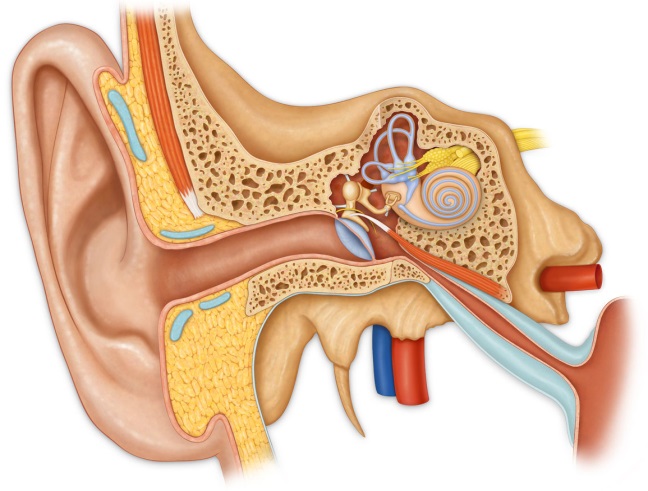 Уши «работают» круглосуточно. Они продолжают слышать звуки даже во время сна, но мозг игнорирует все посторонние шумы в это время, давая организму возможность отдохнуть.Причиной потери слуха может стать вода, которая по некоторым причинам попала в ухо.Уши могут самоочищаться. В ушном проходе есть поры, которые производят серу. С помощью мелких волос они выталкивают её из ушей (нельзя чистить уши ватной палочкой).Уши и нос растут всю нашу жизнь. Причём уши одного человека между  собой  совершенно  разные,   как  внутри,  так  и  снаружи.Звук моря, доносящийся при прикладывании к уху из морской раковины, на самом деле звук крови, которая циркулирует по венам.Благодаря ушам человек сохраняет своё равновесие в пространстве. Возле улитки уха находится 3 канала.                  Они выполняют функцию гироскопа, держа человека в равновесии.Считается, что голос часто не совпадает в представлении человека с его внешностью. Но в наше время эксперты практически безошибочно определяют по голосу: пол, рост, вес и возраст невидимого собеседника.Свой голос человек слышит сквозь призмы воздуха и воды. Окружающие люди воспринимают наш голос совершенно иначе, потому как слышат его намного «чище».Уровень звука бульдозера, работающего вхолостую, составляет около 85 ДБ (децибел), что может вызвать повреждение слуха всего после одного 8-ми часового рабочего дня. Голос человека абсолютно уникален, как отпечаток пальцев.